07.11.2017                                         г. Зеленогорск                                         № 2586-рО проведении капитального ремонта общего имущества в многоквартирных домах, расположенных на территории города Зеленогорска, собственники помещений в которых не приняли решение о проведении такого ремонта, в 2018 - 2019 годах	В соответствии со статьей 16 Закона Красноярского края от 27.06.2013 № 4-1451 «Об организации проведения капитального ремонта общего имущества в многоквартирных домах, расположенных на территории Красноярского края», постановлением Правительства Красноярского края от 27.12.2013 № 709-п «Об утверждении региональной программы капитального ремонта общего имущества в многоквартирных домах, расположенных на территории Красноярского края», учитывая письмо регионального фонда капитального ремонта многоквартирных домов на территории Красноярского края от 19.10.2017 № 7010/2017 «Об утверждении предложений регионального оператора», руководствуясь Уставом города Зеленогорска,Провести в 2018 - 2019 годах капитальный ремонт общего имущества в многоквартирных домах, расположенных по адресам: Красноярский край, город Зеленогорск, ул. Бортникова, дома 7, 9, 10, 12, 20, ул. Гагарина, дом 3, ул. Гоголя, дома 1А, 2, 2А, 5/1, ул. Диктатуры Пролетариата, дома 7, 8, ул. Калинина, дома 7Б, 11А, ул. Ленина, дом 9, ул. Мира, дом 8, ул. Набережная, дома 30, 34, ул. Парковая, дома 16, 34, ул. Панфилова, дома 5, 7, 8, ул. Полевая, дома 8, 9, 10, 11, 12, 13, 14, 15, 16, ул. Советская, дом 8А,  ул. Строителей, дома 5А, 6, 7, 21А, ул. Чапаева, дома 4, 6, 8, 10, ул. Шолохова, дом 4, собственники помещений в которых не приняли решение о проведении такого ремонта, согласно приложению к настоящему распоряжению.Отделу городского хозяйства Администрации ЗАТО г. Зеленогорска в течение пяти календарных дней с даты принятия настоящего распоряжения уведомить о нем региональный фонд капитального ремонта многоквартирных домов на территории Красноярского края, а также собственников помещений в многоквартирных домах, указанных в пункте 1 настоящего распоряжения.Настоящее распоряжение вступает в силу в день подписания и подлежит опубликованию в газете «Панорама».Контроль за выполнением настоящего распоряжения возложить на первого заместителя главы Администрации ЗАТО г. Зеленогорска.Глава Администрации ЗАТО г. Зеленогорска			   		                           А.Я. Эйдемиллер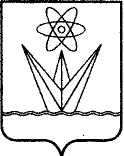 АДМИНИСТРАЦИЯЗАКРЫТОГО АДМИНИСТРАТИВНО – ТЕРРИТОРИАЛЬНОГО ОБРАЗОВАНИЯ  ГОРОДА  ЗЕЛЕНОГОРСКА КРАСНОЯРСКОГО КРАЯР А С П О Р Я Ж Е Н И Е